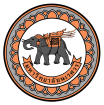 ข้อกำหนดในการเสนอโครงการวิจัย เพื่อขอรับทุนอุดหนุนการวิจัย งบประมาณรายได้คณะสังคมศาสตร์ ประจำปีงบประมาณ พ.ศ. ………………………………………..ชื่อโครงการวิจัย : .................…………………………………………………………………………………………………………………………………2.  หัวหน้าโครงการ : ………………………………………………………………..  หน่วยงานที่สังกัด : …………………………………………………    งบประมาณ : ………………………………………………………….บาท3. โปรดตรวจสอบว่าท่านได้จัดทำเอกสารในหัวข้อต่างๆ มาเรียบร้อยแล้ว โดยใส่เครื่องหมาย  ในช่องที่กำหนดลงชื่อผู้วิจัย ......................................................      (………………………………………………………….)   								    วันที่............/......................./.........................สำหรับเจ้าหน้าที่ข้อหัวข้อตรวจสอบตรวจสอบหมายเหตุหลักเกณฑ์ของข้อเสนอโครงการวิจัย (ตามหลักเกณฑ์ของมหาวิทยาลัย)หลักเกณฑ์ของข้อเสนอโครงการวิจัย (ตามหลักเกณฑ์ของมหาวิทยาลัย)ใช่ไม่ใช่หมายเหตุ1.เป็นบุคลากรสายวิชาการ และหมายรวมถึงบุคลากรผู้มีหน้าที่สอนหรือวิจัย หรือลูกจ้างชาวต่างชาติ2.ไม่เป็นผู้ถูกระงับโครงการวิจัย อันเนื่องมาจากการละทิ้งโครงการวิจัย และ/หรือ ผิดสัญญารับทุน และ/หรือติดค้างการส่งรายงานฉบับสมบูรณ์ ภายในระยะเวลา 2 ปี3.ไม่อยู่ระหว่างลาศึกษาต่อ รวมถึงการลาไปปฏิบัติงานเพื่อเพิ่มพูลความรู้ทางวิชาการทั้งภายใน และภายนอกประเทศ4.ไม่มีโครงการที่ดำเนินการอยู่ จากงบประมาณรายได้มหาวิทยาลัยนเรศวร5.ตัวชี้วัดความสำเร็จของโครงการ (KPI) เป็นไปตามประกาศมหาวิทยาลัยนเรศวร เรื่อง หลักเกณฑ์การให้ทุนอุดหนุนการวิจัยคณะสังคมศาสตร์ ประกาศ ณ วันที่ 24 กันยายน 2562 6.งบประมาณอยู่ในเกณฑ์ที่ประกาศกำหนด7.ระยะเวลาการดำเนินโครงการวิจัยอยู่ในเกณฑ์ที่ประกาศกำหนดรายละเอียดของเอกสารที่ส่งมาประกอบการเสนอข้อเสนอการวิจัยรายละเอียดของเอกสารที่ส่งมาประกอบการเสนอข้อเสนอการวิจัยมีไม่มี1.บันทึกข้อความนำส่งข้อเสนอโครงการวิจัย  จำนวน  1  ฉบับ2.ข้อเสนอโครงการวิจัย  จำนวน  1  ฉบับ3.สำเนาเอกสาร ใบรับรอง หรือ บันทึกข้อความตอบรับ จากคณะกรรมการต่อไปนี้ อย่างละ  1  ฉบับ4.1 คณะกรรมการจริยธรรมการวิจัยในมนุษย์ (กรณีเกี่ยวข้อง)4.2 คณะกรรมการรับรองความปลอดภัยทางชีวภาพ (กรณีเกี่ยวข้อง)4.3 คณะกรรมการจรรยาบรรณการใช้สัตว์ (กรณีเกี่ยวข้อง)ที่หัวข้อวัน/เดือน/ปีหมายเหตุ1.รับข้อเสนอโครงการวิจัย ครั้งที่ 12.ส่งคืนแก้ไขครั้งที่ 13.เสนอให้ผู้ทรงคุณวุฒิพิจารณา4.รับผลการพิจารณา5.แจ้งผลให้นักวิจัยทราบ6.รับข้อเสนอโครงการฉบับปรับปรุง7.เข้าที่ประชุมคณะกรรมการวิจัยมหาวิทยาลัย8.ส่งทำสัญญา9.ส่งสัญญาลงนาม10.เริ่มโครงการ (ตามสัญญา)